Londesborough Parish Councilwww.londesboroughpc.co.ukTel: 01759 301386    Email: clerk@jigreen.plus.comClerk: Joanna Green, 29 Barmby Road, Pocklington, York, YO42 2DLDear CouncillorA meeting of Londesborough Parish Council will be held on Monday 11 September  in the Reading Rooms, Low Street, at 7.30pm.  You are summoned to attend, if you are unable to attend, would you please contact me in order that I can record your apologies.Members of the public are welcome to attend the meeting and may address the council during the Public Participation period.An agenda for the meeting is shown below.Yours sincerely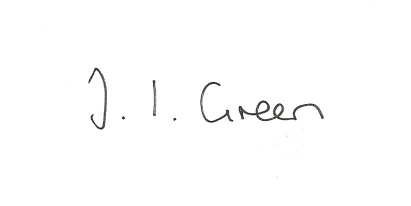 Joanna Green, clerk to the council 5/9/17AGENDA50/17 Welcome & Apologies51/17 Declaration of Interest.  The Parish Councils Code of Conduct. To record any declarations of interest by any member in respect of items on this agenda.52/17 To resolve that the meeting is temporarily suspended to allow for a period of Public Participation Andy Elliott of ERYC and Dave Calvert of BT will give an update on the broadband situation.53/17 To adopt the minutes of meeting held on  3rd July 2017 as a true record 54/17 To consider co-option of  councillors 55/17 To receive the clerk's report on matters being progressed from previous meetings.Street name signsTelephone KioskDefibrillator56/17 To consider if the Parish Council should take any further action regarding Broadband.57/17 PlanningTo consider whether or not to support the applications below: Proposal: 17/02820/TCA LONDESBOROUGH CONSERVATION AREA: T1 Holly; removal of limb at 0.5m west and re-shape, T2 Yew: reduce and re-shape as required, T3 Yew; fell for development, T4 Yew: fell as fallen, T5 Yew; fell for development, T6Ash; fell as leaning over structure, H1 Mixed Hedge; removal of Ash and Elder within 6-8m of structure.Location: Londesborough Park Low Street Londesborough East Riding Of Yorkshire YO43 3LFApplicant: Mrs Ashwin Application type: Tree Works in Conservation AreasProposal: 17/02841/TCA LONDESBOROUGH CONSERVATION AREA: Yew: 2m crown reduction.Location: Londesborough Park Low Street Londesborough East Riding Of Yorkshire YO43 3LFApplicant: Mrs Barbara Ashwin Application type: Tree Works in Conservation AreasTo receive notice of approval of :Proposal 17/01724/TCA: LONDESBOROUGH CONSERVATION AREA: Apple; remove lower limbover highway, False Acacia: fell, Horse Chestnut x2: fell to increase light toproperty, Fir: lift crown away from roof of outbuilding, Acer; lift crown awayfrom roof of out building, Yew; fellLocation: Tree Tops Burlington Lane Londesborough East Riding Of Yorkshire YO43 3LQApplicant: Mr Anthony Ashwin Application type: Tree Works in Conservation AreasProposal: 17/01803/PLB Repair gate piers and gates by dismantling two main piers and to the northern most section of flanking wall in order to remove embedded ironwork and createnew foundations to counteract subsidence which is threatening the stability of the structuresLocation: Listed Gates And Gateway Londesborough Park Low Street LondesboroughEast Riding Of Yorkshire  Applicant: Mrs Barbara Ashwin Application type: Listed Building Consent58/17 AccountsBank balance: Current a/c 	£ 4152.27	            Savings a/c  	£ 869.15 To approve payment of:clerk's salary and allowance July			£96.33clerk's salary and allowance August		£96.3359/17 CorrespondenceERYC - Code of Conduct TrainingNHS East Riding CCG stakeholder event 13 Sept 17, Swanland Village Hall, 1.00 -4.00pmRural Partnership - Annual ReviewJoint Access Forum meeting 13 Sept 17, 2.00pm , The Courtyard, GooleClerks & Councils Direct60/17 Councillors reports61/17 Date of next meeting 